MISSOURI GAMING COMMISSIONSupplier’s License ApplicationYou must make accurate statements and include all material facts.  Any misrepresentation, or the failure to provide requested information, may result in the denial of the application.  Any statement that is not true or not disclosed which becomes known at any later date is cause for revocation of the Supplier’s License.Note: The Commission, notwithstanding the provisions of section 610.110, RSMo., has access to both closed and open records pursuant to section 313.004, RSMo.  Please answer all the questions fully and thoroughly.Instructions for SUPPLIER’S license Application FormApplicants for licensure are seeking a privilege.  The burden of proving qualifications to receive such a license is at all times on the applicant.  The applicant must accept any risk of adverse public notice, embarrassment, criticism, other action, or financial loss which may result from action with respect to any application, and expressly waives any claim for damages as a result thereof.  Information not called for in this form or in addition to that provided in response to this form may be requested.  The applicant shall provide all information, documents, materials and certifications at the applicant’s sole expense and cost.The total cost of the investigation conducted pursuant to this application shall be borne by the applicant.  In addition, the applicant is responsible for the payment of all application and license fees required under the Act and the posting of any bond required under the Act. The applicant should respond to the questions contained herein to the best of its knowledge.  Any misrepresentation or omission is grounds for license denial.The applicant is under a continuing duty to immediately disclose any changes in the information provided in the application and requested materials submitted to the commission.  The duty to make such additional disclosures shall continue throughout any period of the licensure granted by the commission.Type or print in black ink the answers to questions.  If the answer or material responsive to a question has been provided in response to another portion of the application, refer to the other portion.If you make any modification to the pre-printed questions, format or information contained in this form, your application will be rejected.  Once your application is accepted, it becomes the property of the Missouri Gaming Commission and will not be returned.FORMS AND DOCUMENTSThe original and one copy of each of the following forms and items must be organized, tabbed and submitted in letter-size expansion envelopes by the applicant.  All copies must be labeled with the applicant’s name.  Mail the forms and documents to:					Missouri Gaming Commission					Attn:  Licensing Division					3417 Knipp Drive					Jefferson City, Missouri 65109The following items MUST be submitted for the application to be considered complete:1.  Supplier’s License Application Form submitted by applicant.2.  Personal Disclosure Form I – applicants must submit this form for individual key persons.  The commission may require other individuals to submit this form.3.  Schedule of exhibits.4.  Applicant’s authorization and request to release information.5.  Release of all claims6.  Affidavit of full disclosure.7.  Verification.8.  Tax information authorization.9.  Public Disclosure SectionAPPLICATION FEEA nonrefundable application fee in the amount of $10,000 must be submitted with this application.  Payment should be made by check or money order made payable to the State of Missouri. ANNUAL FEEIf licensed, the annual fee for a Supplier’s license shall be $5,000, or such greater amount as established by the commission.DEFINITIONSDefinitions contained in the statute and rules also apply to this application.  In addition, for the purposes of this application, the following terms shall have the following meanings:Applicant:  Any individual or business entity who directly or indirectly has applied for a Supplier’s license.  The designation of a specific applicant entity can be amended to be any other entity that is directly or indirectly wholly owned by the same individual or entity as the previous applicant; provided that any change in the designated specific applicant entity will not result in the transfer of any license to the newly designated specific applicant entity, and that such newly designated specific applicant entity must request a new license from the commission as part of the application amendment.Application:   The total written materials, including the instructions, forms and other documents issued by the commission, comprising the applicant’s request for a Supplier’s license.Arrest:  Any detaining, holding, or taking into custody by any police or other law enforcement authorities to answer for the alleged performance of any offense.Beneficial owner/ownership:  1) A holder of any direct or indirect legal or beneficial publicly traded interest whose combined direct, indirect or attributed publicly traded interest is five percent (5%) or more in an applicant or licensee or in a key business entity of an applicant or licensee; 2) A holder of any direct or indirect legal or beneficial privately held interest whose combined direct, indirect or attributed privately held interest is one percent (1%) or more in an applicant or licensee or in a key business entity of an applicant or licensee; or 3) A holder of any direct or indirect legal or beneficial interest in an applicant or licensee or in a key business entity of an applicant or licensee if the interest was required to be issued under agreement with or authority of a government entity;Best of knowledge:  The applicant’s knowledge after substantial inquiry.Business entity:  A partnership, incorporated or unincorporated association or group, firm, corporation, limited liability company, trust, sole proprietorship or other form of business.Class A License:  A license granted by the commission to allow the parent organization(s) or controlling entity, as determined by the executive director, to develop and operate Class B licensee(s).Class B License:  A license granted by the commission to maintain, conduct gambling games on, and operate an excursion gambling boat and gaming facility at a specific location.Compensation:  Anything of value, including salary, wages, commissions, tips, gratuities, fees, bonuses, dividends, and distributions from (S) corporations and/or partnerships, in any form, including cash, securities, real property and tangible and intangible personal property.Control:  The power to exercise authority over or direct the management and policies of an individual or business entity.FEIN:  Federal Employer Identification Number.Felony:  A criminal offense for which a sentence of imprisonment for one year or more may be imposed under the laws of any jurisdiction.Financial statement:  Any balance sheet, income statement, profit and loss statement, statement of cash flow, and sources and uses of funds statement.Game:  Any banking, wagering, gaming or percentage game or activity, including those played with cards, chips, tokens, dice, implements, devices or any electronic, electrical, or mechanical device or machine, which is played for money, property, or anything of value, including, without limitation, baccarat, twenty-one, poker, craps, slot machine, video game of chance, roulette, Klondike table, punchboard, faro layout, keno layout, numbers ticket, bingo, push card, jar ticket, pull tab, horse racing, dog racing and jai alai.Gaming area:  The room(s) on a regulated facility in which gaming is conducted.Immediate family:  Spouse (other than a spouse who is legally separated from the individual under a decree of divorce or separate maintenance), parents, grandparents, children, grandchildren, whether by the whole or half blood, marriage, adoption or natural relationship.Individual:  Any natural person.Key Person: (See 11 CSR 45-4.020 for unabridged definition) An officer, director, trustee, proprietor, or managing agent, or general manager of an applicant or licensee or of a key business entity of any applicant or licensee;A holder of any direct or indirect legal or beneficial publicly traded interest whose combined direct, indirect or attributed publicly traded interest is five percent (5%) or more in an applicant or licensee or in a key business entity of an applicant or licensee;A holder of any direct or indirect legal or beneficial privately held interest whose combined direct, indirect or attributed privately held interest is one percent (1%) or more in an applicant or licensee or in a key business entity of an applicant or licensee;A holder of any direct or indirect legal or beneficial interest in an applicant or licensee or in a key business entity of an applicant or licensee if the interest was required to be issued under agreement with or authority of a government entity;An owner of an excursion gambling boat; and Anyone so designated by the commission or the executive director.Offense:  All felonies, crimes, misdemeanors, municipal ordinance violations, military court-martials, and violations of probation or other court order.  An “offense” does not include traffic or parking violations, except for driving while revoked/suspended, alcohol/drug related traffic violations, and leaving the scene of an accident.Predecessor Company:  A business entity which no longer exists in its original form but whose assets in substantial part have been acquired by another business entity or which has undergone certain internal changes, such as those of identity, form or capital structure.Public Official:  An individual who is elected to office or who is appointed to an office to discharge a public duty for the state, any city, county or any of its political subdivisions.Publicly-held Company:  A company that has filed a registration statement with the Securities and Exchange Commission.Registered Agent:  Any individual or business entity against whom service of process may be made on behalf of any business entity or that is designated as such by any articles of incorporation or other corporate filings in any state.Supplier:  A person who or an entity which manufactures, sells or leases gaming equipment, gaming supplies, or both; or provides gaming equipment maintenance or repair; or provides testing services on gaming related equipment, components, peripherals, systems or provides services on the gaming floor that relate to gaming equipment of a Class A or Class B licensee.APPLICATION FOR A SUPPLIER’S LICENSEIS HEREBY MADE TOTHE MISSOURI GAMING COMMISSIONPERSON TO BE CONTACTED IN REFERENCE TO THIS APPLICATIONTHE PRINCIPAL BUSINESS ADDRESS OF THE SUPPLIER ENTITY* If the applicant does not hold a FEIN number, state the proposed date for obtaining this number and the Internal Revenue Service district where federal tax filings will occur.Applicant requests a supplier’s license to perform the following:Check all that apply:  manufacture gaming equipment  sell or lease gaming equipment  provide gaming equipment maintenance or repair  provide testing services on gaming related equipment, components, peripherals, systems  provide services on the gaming floor that relate to gaming equipment,Transmittal LetterMissouri Gaming Commission3417 Knipp DriveJefferson City, MO 65109Dear Sir or Madam:       (Applicant’s Name) does herewith make application for licensure by the Missouri Gaming Commission to own or operate, or both, a riverboat gambling or supplier operation which is an applicant for or is presently licensed by the Missouri Gaming Commission.In accordance with the Missouri Riverboat Gaming Act, the applicant submits herewith a check or money order in the amount of $10,000.  The applicant understands that costs incurred to conduct the suitability investigation will be assessed by the commission.The applicant agrees to disclose and to require all of the persons associated with the applicant to disclose all information, documents and other material which the commission may request at any time.Further, the applicant agrees to furnish any additional information, documents and other material requested by the commission, and agrees that such additional material shall be made a part of this application.The applicant acknowledges that neither the acceptance of this application nor the issuance of a license hereunder shall imply that the Missouri Gaming Commission admits the truth of the statements herein made, or its approval thereof.  Nor shall such acceptance or the issuance of a license constitute waiver or agreement by the commission with respect to any material contained in this application.  The applicant further acknowledges that any license or any interest in any license issued by the commission is not transferable, and that subsequent legislation or regulation may diminish the value of any license issued by the commission to any extent possible.The applicant has read and agrees to abide by the terms of the Missouri Riverboat Gaming Act and any rules promulgated by the commission, including any emergency rules and proposed rules.	Respectfully submitted,A.  APPLICANT INFORMATION1.	Identify applicant’s products:	If the space provided is insufficient, submit the identification as Exhibit 1(a).	Submit as Exhibit 1(b) one (1) copy of the following documents, as applicable: 	(a)	Applicant’s price list for goods or services to be provided under the license for which application is being made;	(b)	Applicant’s lease agreement form;	(c)	Applicant’s purchase agreement form;	(d) 	Applicant’s service agreement form;	(e)	Any contract or agreement between the applicant and holders of or applicants for a Class A or Class B License;	(f)	Any contract or agreement between the applicant and any person or entity for the purchase or lease of any land, building, or other tangible or intellectual property;	(g)	A certificate of good standing from the state of incorporation of applicant;	(h)	Partnership agreement; and	(i)	Audited financial statements of any business entity of which the applicant is a substantial owner for the last three (3) fiscal years and for the period ending one (1) month prior to the date of application.2.	(a)	Check the category below, which describes the applicant’s business entity.  An individual should apply as a sole proprietor.  If the other specific categories are not applicable then “Other” must be indicated for any business entity, which is not one of the specific categories listed.  If “Other” is checked, an explanation of the business entity is required; if the space provided is insufficient, submit the explanation as Exhibit 2(a). Corporation		 Limited Partnership General Partnership		 Sole Proprietor Holding Company		 Trust Limited Liability Company		 Unincorporated Association	(b)	Submit as Exhibit 2(b) a list identifying by name, address and telephone number all of the businesses which the applicant or any of its key persons owns directly or indirectly in whole or in part which are expected to do business with commission licensees in the calendar year period commencing from the date of the application, and stating the total amount of business which each identified business is expected to conduct directly or indirectly with commission licensees during such period.3.	Submit as Exhibit 3 a list identifying by name, address and telephone number any relative of the applicant or any of its key persons who holds a license issued by the commission or is a key person of a business entity which has applied for or holds a license issued by the commission.4.	(a)	Submit as Exhibit 4(a) a detailed description of the applicant’s business, including the background and skills of the applicant and the applicant’s key persons, including experience in providing its products, and identifying and describing any predecessor company of the applicant.	(b)	Submit as Exhibit 4(b) a list of all current and former addresses which the applicant has held or from which it has conducted business within ten (10) years from the date of filing this application, including the approximate time periods during which such addresses were held.5.	If the applicant does business outside Missouri, submit as Exhibit 5 a listing of all other jurisdictions where the applicant does business, describing the business activity conducted in those other jurisdictions, and listing all addresses from which the applicant currently does business.6.	(a)	Submit as Exhibit 6(a) a schedule listing the name, business address and telephone number of the applicant’s Missouri –		(1)	Registered agent(s);		(2)	Legal services representative;		(3)	Accounting services representatives; and		(4) Banking and financial services representatives.	(b)	Submit as Exhibit 6(b) a schedule listing the name, business address and telephone number of the applicant’s other –		(1)	Registered agent(s);		(2)	Legal services representatives;		(3)	Accounting services representatives; 		(4)	Banking and financial services representatives; and		(5)	Chief administrative officer.7.	Have any of the securities or debt offerings of the applicant or any of the applicant’s substantial owners been suspended from trading or had action taken against them by any regulatory agency?	 YES	 NO	If the answer is “yes”, submit as Exhibit 7 a detailed statement describing each suspension, action, or both.8.	Has the applicant or its key persons ever been or are they currently a party to a lawsuit (other than divorce proceedings)?	 YES		 NO	If the answer is “yes”, submit as Exhibit 8 a detailed list of all cases, including bankruptcies, stating for each lawsuit:	(a)	The name of the parties;	(b)	The case number;	(c)	The name of the court and its location;	(d) The type and nature of the case; and 	(e)	The disposition of the case.Submit copies of all complaints, petitions or similar pleadings, which initiated each lawsuit; In addition, for all pending litigation, unsatisfied judgments, decrees, restraining orders, or injunctive orders, state: 	(f)	In detail all pertinent facts, including the type and amount of relief sought; and	(g)	An assessment of the impact, if any, which the action may have on the applicant’s business.9.	To the extent not already disclosed in your answer to question 8, state whether the applicant or its key persons have ever been involved in any formal or informal process or agreement to adjust, defer, suspend or otherwise work out the payment of any debt.		YES	 NOIf the answer is “yes”, submit as Exhibit 9 a statement setting forth all details concerning each debt and the relating formal or informal process or agreement. 10.	State whether the applicant or its key persons or substantial creditors are delinquent in the payment of, or in dispute over, the filings concerning the payment of any tax required under federal, state or municipal law.		YES	 NOIf the answer is “yes”, submit as Exhibit 10 a detailed statement describing the delinquency or dispute, including the amount, type of tax, the taxing agencies and the time periods involved.11.	State whether the applicant or its key persons or substantial creditors have ever had any municipal, state or federal tax returns audited or adjusted.		YES	 NOIf your answer is “yes”, submit as Exhibit 11 a statement describing in detail the facts, circumstances and results of the audit or adjustment and copies of all Internal Revenue Service Forms 4549 and 4590 and any protest letters and other correspondence relating to any such audit or adjustment.12.	If the applicant or any of its substantial owners is a corporation, submit as Exhibit 12 –	(a)	The name, including all former trade, assumed or fictitious names, the address of the corporate headquarters, and the FEIN numbers for transporting gaming equipment held by each corporation;	(b)	The name of the state in which each corporation is incorporated, the date of incorporation, and, if a corporation is not incorporated in Missouri, whether the corporation is authorized to conduct business in Missouri, the date the applicant commenced doing business in Missouri, and a copy of the applicant’s certificate of authority to do business in Missouri;	(c)	A copy of the corporation’s Articles of Incorporation and bylaws;	(d)	For the present and former key persons of each corporation, their names, business names, positions, business and residential addresses and telephone numbers, and the amounts of and dates when compensation was received from the corporation during the three (3) years prior to the filing of this application;	(e)	For each corporation: 		(1)	The classes of stock, attendant rights of each class and numbers of shares;		(2)	The number of shares authorized, issued, or outstanding;		(3)	The par value, market value and issue price of the shares;		(4)	The voting rights per class of stock (if the right of holders of any class of stock may be modified other than by a vote of a majority or more of the outstanding shares so affected, voting as a class, so state and briefly explain);		(5) The exchange, if any, on which any class of stock may be traded;		(6) A list of the names, addresses and numbers of shares held for all holders of outstanding shares; and 	(7)  A list of stock certificates which have been or will be pledged and the names, address and telephone number(s) of the pledgor and pledgee of any stock certificates in a corporation, which is not a publicly held company; 	(f)	If the beneficial owner of any stock in each corporation is an individual or business entity other than the owner of record or subscriber, the name and address of the owner of record or subscriber, the name and address of the beneficial owner, the conditions under which the owner of record or subscriber holds and votes or has subscribed for such stock; submit as Exhibit 12(f) a copy of any contract or other instrument relating to said conditions;	(g)	If within five (5) years from the date of filing this application there has been a change in the beneficial ownership of the equity securities of a corporation, including changes resulting from gift, purchase, sale, exercise of an option to purchase or sell, on the part of any individual or business entity who is or was a direct or indirect beneficial owner of ten percent (10%) or more of any class of an equity security of the corporation or who is or was a key person of the corporation, for each change of ownership state-		(1)	The date of transaction;		(2)	The nature of transaction;		(3) 	The parties, including their position, to the transaction; and		(4)	The number, class and percentage of ownership of securities involved;	(h)	A description for each corporation of all stock warrants, options or common stock equivalents, which are authorized, issued and exercisable, including applicable lists of participant names, addresses and amounts of holdings.	(i)	If the applicant has any obligations or securities authorized or outstanding which bear voting rights either absolutely or upon any contingency, together with the nature of the obligations, the following shall be disclosed for each:		(1)	The face or par value;		(2)	The number of units authorized;		(3) The number of units outstanding; and		(4)	Any conditions upon which the units may be voted.	(j)	The names in alphabetical order, and addresses of the directors.  As to each director, include the number of shares held on record as of the application date.  If the director owns no shares, so state; ownership of shares shall include beneficial owners as that term is defined in section 313.600.4, RSMo.
	(k)	The names, in alphabetical order, and addresses of the officers of the applicant. As to each officer, include the number of shares held on record as of the application date.  If the officer owns no shares, so state; ownership of shares shall include beneficial owners as that term is defined in section 313.600.4, RSMo.	(l)	Each jurisdiction, including the United States, for which the corporation has met filing and disclosure requirements of state securities registration and filing laws, the Securities Act of 1933, or the Securities and Exchange Act of 1934.  The applicant shall include the most recent registration statement and annual report filed with the Securities and Exchange Commission and each state in which the corporation has registered or filed the report:		(1)	If the applicant has not registered or filed any statements with the Commissioner of Securities of the Secretary of State of Missouri, the applicant must state the reason the filing has not been made including specific reference to the exception upon which the applicant relies for not filing with the Commissioner of Securities of the State of Missouri; and		(2)	If the applicant has filed with the Commissioner of Securities of the State of Missouri, copies of all filings beginning with the most recent up to and including the first statement filed or for the past five (5) years, whichever is shorter, shall be included in the application.13.	If the applicant or any of its substantial owners is a business entity other than a corporation, submit as Exhibit 13:	(a)	A detailed description of the organization of each business entity;	(b)	For each business entity, as applicable, the applicant’s name, including all former trade, assumed and fictitious names, business and residential address and telephone number, Social Security Number, and FEIN for transporting gaming equipment, place and date of birth, occupation, place and date of organization, percentage of ownership and dates when participation occurred, and the amount of and dates when compensation was received for all present and former key persons of the business entity during the three (3) years prior to the filing of this application;	(c)	For each business entity which is not organized under Missouri law, a statement identifying the law under which it is organized and stating whether it is authorized to conduct business in Missouri;	(d)	The name and address of each participant in each business entity which is a general partner, limited partner, unincorporated associated or other business entity other than a corporation; also submit as Exhibit 13(d) a statement answering question 13 for each such participant;	(e)	The name and address of each participant in each business entity which is a corporation; also submit as Exhibit 13(e) a statement answering question 12 for each such participant;	(f)	If the applicant is a partnership, a statement setting forth for each partner – 		(1)	The amount of initial investment, whether in the form of cash, negotiable instruments, property or otherwise;		(2)	The amount and nature of any anticipated future investments;		(3)	The degree of control over the activities of the partnership; and		(4)	The method of distributing partnership profits;	(g)	If the applicant is an individual, then state –		(1)	The applicant’s legal name;		(2)	Whether the applicant is a United States citizen;		(3)	Any aliases or business names which have ever been or are being used by the applicant; and	(4) Copies of the applicant’s state and federal tax returns for the past five (5) years;	(h)	Copies of any written agreement, constitution or other document creating or governing the applicant’s organization or powers of organization; and	(i)	The date the applicant commenced doing business in Missouri –		(1)	If the applicant is organized under laws other than the state of Missouri to do business in Missouri; and	(2)	If no authorization to do business in Missouri has been obtained, the applicant must state the reason the authorization has not been obtained.14.	Submit as Exhibit 14 a description of all bonus, profit sharing, pension, retirement, deferred compensation and similar plans in existence or to be created by the applicant and any of its substantial owners, including:	(a)	The title or name of the plan;	(b)	The identity and address of the trustee of the plan or the person administering such plan;	(c)	The material features of the plan;	(d)	The methods of financing the plan;	(e)	The identity of each class of person who is or will participate in the plan; 	(f)	The approximate number of persons in each such class; and	(g)	The amounts distributed under the plan to each class of persons during the last fiscal year if the plan was in effect during that time period.15.	Submit as Exhibit 15, the names, in alphabetical order, and addresses of each partner, officer or other person having or sharing policy-making authority.  As to each such person, the applicant must disclose the nature and extent of any ownership interest; ownership interest shall include:	(a) any beneficial owner which is covered by section 313.600.4, RSMo; and	(b) any voting interest, whether absolute or contingent, and the terms upon which the interest may be voted.16.	Submit as Exhibit 16, the names, in alphabetical order, and addresses of any individual or other entity that holds a record of beneficial ownership as defined in section 313.600.4, RSMo in the application.  The following information shall be given concerning each individual:	(a)	The nature of the ownership interest;	(b)	Whether the ownership interest carries a vote and the terms upon which the interest may be voted; and	(c)	The percentage of ownership.17.	State whether another individual or entity directly or indirectly controls to any extent or in any manner the applicant.  If so, the applicant must disclose the identity of the controlling individual or entity and a description of the nature and extent of the control and submit such as Exhibit 17.  If the controlling entity is not an individual, the information required by this rule for the corporation or partnership or other organization controlling the applicant must be disclosed.18.	Submit as Exhibit 18 any agreement or understanding which the applicant has entered into for the payment of fees, rents, salaries or other compensation(s) by the applicant or to the applicant.  If the agreement or understanding is written, a copy of the written document must accompany the application.  If the agreement or understanding is oral, the terms shall be reduced to writing and must accompany the application.  Should the agreement or understanding be contingent in nature, the applicant shall disclose the nature of the contingency.19.	Submit as Exhibit 19 a disclosure of whether the applicant or any key person currently holds or has ever held a license or permit issued by a governmental authority to own or supply gaming equipment or operate a gaming facility or conduct any aspect of gambling.  If the applicant has held or holds a license or permit, the applicant must disclose or provide:	(a)	The identity of the license or permit holder;	(b)	The jurisdiction issuing the license or permit;	(c)	The nature of the license or permit; 	(d)	The dates of issuance and termination, if any; and	(e)  A copy of each license.20.	Submit as Exhibit 20 a statement of whether any person currently serving, or any person who has within the past two (2) years served, as a member of the Missouri Gaming Commission, an employee of the commission, a member of the Missouri General Assembly, or as an elected official of the state, or of any city or county in the state in which licensing of excursion gambling boats has been approved, has any ownership interest in the applicant.21.	State whether the applicant or any of its substantial owners, has been arrested, detained, charged, indicted, convicted, pleaded guilty or nolo contendere, or forfeited bail concerning any criminal offense under the laws of any jurisdiction, either felony or misdemeanor (except for traffic violations the maximum possible punishment for which was a fine not in excess of fifty dollars ($50):		YES	 NO	If the answer is “yes”, submit as Exhibit 21 a statement setting forth for each case:	(a)	The date;	(b)	The names, addresses and telephone numbers of the individuals and business entities involved;	(c)	The name and location of the court, arresting agency and prosecuting agency;	(d)	The case number;	(e)	The offense;	(f)	The disposition; and	(g)	The location and length of incarceration.22.	State whether the applicant or any of its substantial owners has had any license or certificate issued by a licensing authority denied, restricted suspended, revoked or not renewed:	 YES	 NO	If the answer is “yes”, submit as Exhibit 22 a statement describing in detail the facts and circumstances concerning such denial, restriction, suspension, revocation or non-renewal, including the licensing authority, the date each such action was taken, and the reason for each such action.23.	Submit as Exhibit 23 a statement containing: 	(a)	A list of all debt instruments of the applicant or any of its substantial owners;	(b)	A list of the names, addresses and telephone numbers of all holders of each debt instrument; and	(c)	A list of the amount of outstanding debt relating to each debt instrument.24.	Submit as Exhibit 24(a), 24(b) and 24(c), as applicable, statements setting forth the following:	(a)	A detailed description of the relationship, as applicable, between applicant and any holder of a Class A or Class B license;	(b)	A detailed description of the applicant’s ownership, as applicable, of any holder of or applicant for a Class A or Class B license;	(c)	A detailed description of any transaction in the last five years, or contemplated in the future, as applicable, between the applicant and any holder of or applicant for a Class A or Class B license; submit any document relating to each transaction.25.	Submit as Exhibit 25 a listing of the names, titles, addresses and telephone numbers of all public officials or officers or employees of any unit of government, and relatives of said public officials, officers or employees, who, directly or indirectly, own any financial interest in, have any beneficial interest in, are the creditors of, or hold any debt instrument issued by, or hold or have any interest in any contractual or service relationship with, the applicant or any of its key persons.26.	State whether the applicant or any of its substantial owners has made, directly or indirectly, any political contribution, loan, donation or other payment to any candidate or office holder, or to any individual or business entity for the purpose of making such political contribution, loan, donation, or other payment within five (5) years from the date of filing this application:	 YES		 NO	If your answer is “yes”, submit as Exhibit 26 a statement setting forth for each such contribution, loan, donation, or other payment:	(a)	The amount;	(b)	The method of payment;	(c)	The name of the candidate or office holder;	(d)	The office sought or held; and 	(e)	The recipient.27.	Submit as Exhibit 27 a statement listing the names, addresses and telephone numbers of each individual or business entity having an interest of any kind in the applicant not disclosed elsewhere, and describing in detail the nature, facts and circumstances concerning each such individual, business entity and interest.B. BUSINESS INFORMATION28.	Submit as Exhibit 28(a) through Exhibit 28(l) as applicable, detailed statements stating and describing:	(a)	Applicant’s products, any other principal goods produced or services rendered, including any significant changes in the kinds of products, other goods or services, and the principal markets for and methods of distribution of such products, other goods or services, including any significant changes in the markets and methods of distribution during the past three (3) fiscal years;	(b)	The competitive conditions concerning the industry or industries relating to, and the competitive position in such industry or industries of, the applicant’s products, any other principal goods;	(c)	If a material part of the applicant’s business is dependent upon a single customer or a few customers, for each such customer state:		(1)	Its name, business address, and telephone number; and		(2)	Its relationship with and its importance to the applicant’s business;	(d)	If backlog is a factor affecting the applicant’s business operations, state:		(1)  The dollar amount of backlog orders believed to be firm as of a date during the current fiscal year and as of comparable dates during the preceding two (2) fiscal years;		(2)  The portion of current backlog orders not reasonably expected to be filled within the current fiscal year; and		(3)  The seasonal or other material aspects of the backlog;	(e)	The sources and availability of raw materials essential to the applicant’s business;	(f)	The duration, importance, effect and holders of all patents, trademarks, copyrights, licenses, franchises and concessions which are material to the applicant’s business;	(g)	The circumstances surrounding and results of any bankruptcy, receivership or similar proceedings affecting the applicant’s business;	(h)	The circumstances surrounding and the results of any material reorganization, merger, consolidation, readjustment or succession of the applicant’s business;	(i)	The acquisition or disposition of any material amount of assets other than in the ordinary course of the applicant’s business during the past three (3) years;	(j)	Any material changes in the mode of conducting applicant’s business during the past three (3) years;	(k)	A summary of warranties in effect on the applicant’s products, including claims relating to such warranties; and	(l)	A summary of all litigation relating to the applicant’s products.29.	Submit as Exhibit 29 a list identifying by name, address and telephone number all distributors, sales representatives or other individuals or business entities which formally or informally distribute, market or represent any good produced or service rendered by the applicant.30.	Submit as Exhibit 30 a statement confirming that the applicant is fully registered and licensed in accordance with all laws necessary to enable the applicant to provide its products.  Submit one (1) certified copy of all certificates, registrations and licenses.31.	Submit as Exhibit 31 a detailed statement describing the methodology to be used to insure that the entire workforce to be employed by the applicant in connection with the providing of its products will be in accord with the requirements of all pertinent federal and Missouri equal employment opportunity laws.32.	Submit as Exhibit 32 a list of the names, addresses and telephone numbers of each individual for whom a Key & Level 1 application will be submitted.Supplier’s License Application Schedule of ExhibitsThis schedule relates to the application of:to obtain a Missouri Gaming Commission issued Supplier License.If an exhibit is not applicable, indicate “N.A.”.Applicant’s Authorization and Request to Release Information1.  	The applicant hereby authorizes and requests all persons to whom this request is presented having information relating to or concerning the applicant to furnish such information to a duly appointed agent of the Missouri Gaming Commission or Missouri State Highway Patrol, whether or not such information would otherwise be protected from disclosure by any constitutional, statutory or other legal privilege.2.  	The applicant hereby authorizes and requests all persons to whom or entities to which this request is presented having documents relating to or concerning the applicant to permit a duly appointed agent of the Missouri Gaming Commission or Missouri State Highway Patrol to review and copy any such constitutional, statutory or other legal privilege.3.  	If the person to whom or entity to which this request is presented is a brokerage firm, bank, savings and loan, or other financial institution or an officer of same, the applicant hereby authorizes and requests that a duly appointed agent of the Missouri Gaming Commission or Missouri State Highway Patrol be permitted to review and obtain copies of any documents, records or correspondence pertaining to the applicant, including, but not limited to, past loan information, notes co-signed by applicant, checking account records, savings deposit records, safe deposit box records, passbook records and general ledger folio sheets.4. 	The applicant hereby makes, constitutes and appoints any duly appointed agent of the Missouri State Highway Patrol the applicant’s true and lawful attorney-in-fact for the applicant in the applicant’s name, place, stead, and on the applicant’s behalf and for the applicant’s use and benefit:(A) To request, review, copy, sign for, or otherwise act for investigative purposes with respect to documents and information in the possession of the person or entity to whom this request is presented as the applicant might;(B)	To name the person or entity to whom this request is presented and insert that person’s or entity’s name in the appropriated location on this request; and(C)	To place the name of the Missouri Gaming Commission or Missouri State Highway Patrol’s agent presenting this request in the appropriate location on this request.5.	The applicant grants to said attorney-in-fact full power and authority to do, take, and perform all and every act and thing whatsoever requisite, proper, or necessary to be done, in the exercise of any of the rights and powers herein granted, as fully to all intents and purposes as the applicant might or could do, with full power of substitution of revocation, hereby ratifying and confirming all that the attorney-in-fact, or his/her substitute(s), shall lawfully do or cause to be done by virtue of this power of attorney and the rights and powers herein granted.6.	This power of attorney ends twenty-four (24) months from the date of execution or at the termination of all licenses issued to the applicant by the Missouri Gaming Commission, whichever occurs later.7.	The applicant has filed the “Application” with the Missouri Gaming Commission. The applicant understands that he, she, it is seeking the granting of a privilege and acknowledges that the burden of proving the applicant’s qualifications for a favorable determination is at all times on the applicant. The applicant accepts any risk of adverse public notice, embarrassment, criticism or other action of financial loss, which may result from action with respect to this application.8.	The applicant does, for itself, its heirs, executors, administrators, successors and assign, hereby release, remise, and forever discharge the person or entity to whom this request is presented, and his/her/ its agents and employees from any and all manner of actions, causes of action, suits, debts, judgments, executions, claims and demands whatsoever, known or unknown, in law or equity, which the applicant ever had, now has, may have, or claim to have against the person or entity to whom this request is presented or his/her/its agents or employees arising out of or by reason of complying with this request.9.	The applicant agrees to indemnify and hold harmless the person or entity to whom this request is presented and his/her/its agents and employees from and against all claims, damages, losses, and expenses, including reasonable attorney’s fees arising out of or by reason of complying with this request.10.	A reproduction of this request by photocopy shall be for all intents and purposes as valid as the original.	IN WITNESS WHEREOF, I have executed this request at  on the ______ day of ___________________  20______.Subscribed and sworn to before me this _________ day of _____________________, 20____			___________________________________			(Notary Public)			My commission expires: _______________			(Notarial Seal) Notary Public in and for the County of _____________________________State of _____________________________________________________Release of All ClaimsThe undersigned has filed with the Missouri Gaming Commission (commission) certain forms and documents in connection with a written request for licensing by the commission (“Application”).  In consideration of the assurance by the commission that no vote on the application will be taken except after a deliberate, intensive and thorough investigation of the undersigned, including, but not limited to, background, successors and assigns, hereby release, remise, and forever discharge the State of Missouri, the commission, its members, agents, and employees, from any and all manner of actions, causes of action, suits, debts, judgments, executions, claims and demands whatsoever, known or unknown, in law or equity, which the undersigned ever had, now has, may have, or claim to have against any or all of said entities or individuals arising out of or by reason of the processing or investigation of or other action relating to the application.I, the duly authorized       (Office) of the undersigned, have read this affidavit and understand its terms.  On behalf of and in accordance with the instructions of the undersigned, I execute it with full knowledge that the undersigned will be bound hereby.IN WITNESS WHEREOF, I have executed this release at on the       day of      , 20  .Subscribed and sworn to before me this _________ day of _____________________, 20____			___________________________________				(Notary Public)		(Notarial Seal) 			My commission expires: _______________Notary Public in and for the County of _____________________________State of _____________________________________________________Affidavit of Full DisclosureI,       (Officer), being the duly authorized       (Office) of       (Name of Applicant), being first duly sworn upon oath or affirmation, depose and state-That, except as reported in the applicant’s Application (“Application”), the applicant has no agreements or understandings with any person or entity and no present intent to hold as agent, nominee or otherwise any interest in the Application;That, except as reported in the Application, the applicant has no agreements or understandings with any person or entity and no present intent to pay any sums of money or give anything of value as, including, but without limitation, a finder’s fee or commission to any person or entity related to the acquisition of any interest in the Application;That, except as reported in the Application, the applicant has no agreements or understandings and no present intent to pay any sums of money or give anything of value as, including, but without limitation, a finder’s fee or commission to any person or entity related to the sale of any interest in the Application;That, any funds used or to be used, and any liabilities incurred or to be incurred by the applicant in the acquisition of any interest in the Application were not provided to the applicant or made available to the applicant through the efforts of any person or entity not reported in the Application;That, except as reported in the Application, no person or entity has provided collateral for or guaranteed payment of any loans made to the applicant which relate to the Application.I, the duly authorized       (Office) of the undersigned, have read this Affidavit of Full Disclosure and understand its terms.  On behalf of and in accordance with the instructions of the undersigned, I execute it with full knowledge that the undersigned will be bound hereby.Subscribed and sworn to before me this _________ day of _____________________, 20____			___________________________________			(Notary Public)		 (Notarial Seal) 			My commission expires: _______________Notary Public in and for the County of _____________________________State of ______________________________________________________VerificationI,        being first duly sworn upon oath or affirmation, depose and state:I am the individual who is submitting this form;I personally supplied the information contained in this form;I swear (or affirm) that the information contained in this form is true, complete and accurate to the best of my knowledge and belief;I swear that a certified plan and copy of the open information provided in this Application has been filed with the city or county of the home dock; andI swear that I have read and agree to abide by the terms of the Riverboat Gaming Act and any rules promulgated by the Missouri Gaming Commission, including any emergency rules and proposed rules.			_____________________________________				(Individual’s Signature)Subscribed and sworn to before me this _________ day of _____________________, 20____			_____________________________________					(Notary Public)		(Notarial Seal) 			My commission expires: _________________Notary Public in and for the County of _____________________________State of _____________________________________________________IMPORTANTForm 4506-T, Request for Transcript of Tax ReturnForm 4506-T can be found at the following site: http://www.irs.gov/pub/irs-pdf/f4506t.pdfDo NOT mail or fax Form 4506-T to the Internal Revenue ServicePlace a check in box 6bComplete and sign the form and submit it to the Missouri Gaming Commission along with your completed application. Form 4506-T is completed and included with my application.IMPORTANTForm 943, Request for Tax ClearanceForm 943 can be found at the following site: http://dor.mo.gov/forms/943.pdfDo NOT mail or fax Form 943 to the Missouri Department of RevenueWhen completing the form:Under “Reason(s) for Request”, for question number 3:Place a check in box “Other”List “Gaming License”Under “Authorization”, enter the following information:Complete and sign the form and submit it to the Missouri Gaming Commission along with your completed application. Form 943 is completed and included with my application.Public Disclosure SectionKey Business Entity, Class A, Class B, Supplier, Affiliate Supplier Applicants and LicenseesInstructions:  All applicants for licensure and all licensees are required to fully and completely supply all information concerning the applicant or licensee, his/her/its products, service or gambling enterprises and his/her/its business holdings requested by this form even though much of the information requested may have been previously disclosed in the application.  Where the answer may be derived or ascertained from the business records of the applicant or licensee, the applicant or licensee may attach such records as exhibits and reference the exhibits in the corresponding answer.  This form will be used by the Missouri Gaming Commission to comply with the provisions of the gaming law requiring public disclosure of this information to any person upon request.  Each applicant and licensee has a continuing obligation to update and supplement the information contained in this form.  Portions of the form may not apply to each applicant and licensee; however, each applicant and licensee is instructed to complete all sections of the form that apply.Submit the original and one (1) copy of your responses together with the public disclosure verification as a separate attachment to the Application for the following requests:(DO NOT answer any question with a reference to the application unless you want the application to become public record.  Any substantiating documents should be attached separately as part of this public disclosure statement.)State the name, business address and business telephone number of the applicant or licensee.Answer:     2.	State whether the applicant or licensee is a sole proprietor, unincorporated association, limited partnership, general partnership, corporation, limited liability company, holding company, trust or other business entity.  If the applicant or licensee is not an individual, provide information on the state of incorporation or registration, a list of the corporate officers, the identity of all shareholders or participants and the percent of their interest.  If an applicant or licensee has a pending registration statement filed with the Securities and Exchange Commission, the names of those persons or entities holding interest must be provided.Answer:     3.	State whether the applicant or licensee or applicant’s or licensee’s spouse or children has an equity interest in any business.  If so, identify and describe any business, including, if applicable, the state of incorporation or registration.  If applicant or licensee is a corporation, partnership or other business entity, state and identify any other corporation, partnership or business entity in which it has an equity interest, including, if applicable, the state of incorporation or registration.  This information need not be provided by a corporation, partnership or other business entity that has a pending registration statement filed with the Federal Securities and Exchange Commission.Answer:      4.	State whether the applicant or licensee has been indicted, convicted, pleaded guilty or nolo contendere, or forfeited bail concerning any criminal offense under the laws of any jurisdiction, either felony or misdemeanor, except for traffic violations.  If so, include the date, the name and location of the court, arresting agency and prosecuting agency, the case number, the offense, the disposition and the location and length of incarceration.Answer:      5.	State whether the applicant or licensee has had any license or certificate issued by a licensing authority in this state or any jurisdiction denied, restricted, suspended, revoked or not renewed and a statement describing the facts and circumstances concerning the denial, restriction, suspension, revocation or non-renewal, including the licensing authority, the date each action was taken and the reason for each such action.Answer:      6.	State whether the applicant or licensee has ever filed or had filed against it a proceeding in a bankruptcy or has ever been involved in any formal process to adjust, defer, suspend or otherwise work out the payment of any debt including the date of filing, the name and location of the court, the case and number of the disposition.Answer:      7.	State whether the applicant or licensee has filed, or been served with a complaint or other notice filed with any public body, regarding the delinquency in the payment of, or a dispute over the filings concerning the payment of, any tax required under federal, state or local law, including the amount, type of tax, the taxing agency and the time periods involved.Answer:      8.	State the names and titles of all public officers or officers of any unit of government, and relatives of those public officials or officers who, directly or indirectly, own any financial interest in, have any beneficial interest in, are the creditors of or hold any debt instrument issued by, or hold or have any interest in any contractual or service relationship with the applicant or licensee.Answer:      9.	State whether the applicant or licensee has made, directly or indirectly, any political contribution, or any loans, donations or other payments of one hundred dollars ($100) or more, to any candidate or office holder, within three (3) years from the date of filing this form, update or supplement.  Specify to whom the payment was made, the amount of the payment and the method of payments.Answer:      10.	State the name, business address, and business telephone number of the legal counsel, if any, representing the applicant or licensee in matters before the commission.Answer:      11.  If an applicant for or holder of a Class A or Class B license, provide a description of any proposed or approved riverboat gaming operation.  Include in this description: (A)  	A description of the boat specifying total square footage and identifying non-gaming area and gaming area square footage;(B)	The location of the riverboat gaming operation.  Specify the home dock city or county and identify the exact location within the dock city or county where the excursion gambling boat and the other proposed related facilities will be located or actual related facilities are located;(C)	A statement describing the applicant’s proposed and licensee’s actual land based economic development;(D)	A statement specifying the economic impact of this project, including:(1) 	Applicant’s anticipated or licensee’s actual number of employees;(2) 	Applicant’s projected or licensee’s actual monthly admissions;(3) 	Applicant’s projected or licensee’s actual projection cost;(4) 	Applicant’s projected or licensee’s actual monthly adjusted gross receipts;(5) 	Applicant’s projected or licensee’s actual tax revenues to the home dock city or county and to the state; and(6)	Applicant’s proposed or licensee’s actual revenue sharing plans;(E)	An affirmative action plan.  Include in this plan:	(1)	A statement regarding compliance with federal and state affirmation action guidelines;	(2)	A statement regarding minority ownership;	(3)	A statement regarding women ownership;	(4)	A statement regarding minority contracting;	(5)	A statement regarding women contracting;	(6)	A statement regarding minority recruiting, hiring and training for all employment classifications;	(7)	A statement regarding women recruiting, hiring and training for all employment classifications;(F)	Attach all resolutions adopted by the home dock city or county supporting or opposing your docking and/or land-based economic development or impact plan.Answer:      12.	If an applicant for or holder of a supplier’s license, provide a description of the product(s) or service(s) to be supplied within the state.Answer:      Public Disclosure VerificationI,      , being first duly sworn upon oath or affirmation, depose and state:1.	I am the applicant or licensee submitting this Public Disclosure Section.2.	I personally supplied the information contained in this form.3.	I swear (or affirm) that the information contained in this form is true, complete and accurate to the best of my knowledge and belief.4.	I understand and agree that the Public Disclosure Form will be provided to any member of the public who requests this information from the Missouri Gaming Commission.  I further understand my continuing obligations to update and supplement this form if any of the information provided changes.5.	I swear that I have read and agree to abide by the terms of the Riverboat Gaming Act and any rules promulgated by the commission, including any emergency rules and proposed rules.		____________________________________________					(Individual’s Signature)Subscribed and sworn to before me this _________ day of _____________________, 20____			____________________________________________					(Notary Public)		(Notarial Seal) 			My commission expires: _______________Notary Public in and for the County of _____________________________State of _____________________________________________________NAME OF ENTITY**Name as it appears on the certificate of incorporation, charter, by-laws or other official document. (DO NOT ABBREVIATE)D/B/A or Trade Name(s)NameNameNameTitleTitleTitleE-Mail AddressTelephone NumberTelephone NumberTelephone NumberFax NumberAddressCityCityCityStateStateStateZipCountryTelephone NumberTelephone NumberTelephone NumberTelephone NumberTelephone NumberTelephone NumberFax NumberFax NumberFax NumberMailing address (if different)CityCityCityStateStateStateZipFederal Employer Identification Number (FEIN)*Federal Employer Identification Number (FEIN)*Federal Employer Identification Number (FEIN)* Retailers Occupation Tax Number (If Applicable) Retailers Occupation Tax Number (If Applicable) Retailers Occupation Tax Number (If Applicable) Retailers Occupation Tax Number (If Applicable) Retailers Occupation Tax Number (If Applicable) Retailers Occupation Tax Number (If Applicable) Retailers Occupation Tax Number (If Applicable) Retailers Occupation Tax Number (If Applicable)Web site:Email address:(Applicant’s Name)By:(Officer)Other(Complete Name of Applicant)Exhibit NumberPerson who made or directed preparation of exhibit (state which)Official Title1(a)1(b)2(a)2(b)34(a)4(b)56(a)6(b)78910111212(f)1313(d)13(e)1415161718192021222324(a)24(b)24(c)25262728(a)28(b)28(c)28(d)28(e)28(f)28(g)28(h)28(i)28(j)28(k)28(l)29303132To:(Leave Blank)From:(Applicant’s Name)(City)(State)Applicant:By:	(City)    	       (State)By:                        (Applicant)Its:State of       SSCounty of      SSBy:                        (Applicant)Its:State of       SSCounty of      SSName of Person Authorized to Receive This Information:Cpl. Douglas Fessenden Missouri Gaming CommissionTitle:Public Safety ManagerPhone Number:(573) 526-4080Address:P.O. Box 1847City:Jefferson CityState:MOZip Code:65102Email Address of Authorized Person:Douglas.Fessenden@mgc.dps.mo.govState of       SSCounty of      SS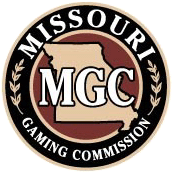 